Premier’s Spirit of Democracy 
Principal Declaration and Endorsement Teacher Application As the principal / principal’s delegate of the school, I support this teacher’s application for the Premier’s Spirit of Democracy Program (PSoD) 2021‑22. I endorse and recommend this teacher for this opportunity. I understand that if this teacher is selected, the school is committed to supporting this teacher’s participation in the PSoD 2021-22 study tour including any pre and post program events. I will consider supporting this teacher to complete their optional Teacher Professional Practice Project as outlined in the program description on the Department’s website. I understand that this is a non-mandatory component of the program.Signed _______________________________________	Date ________________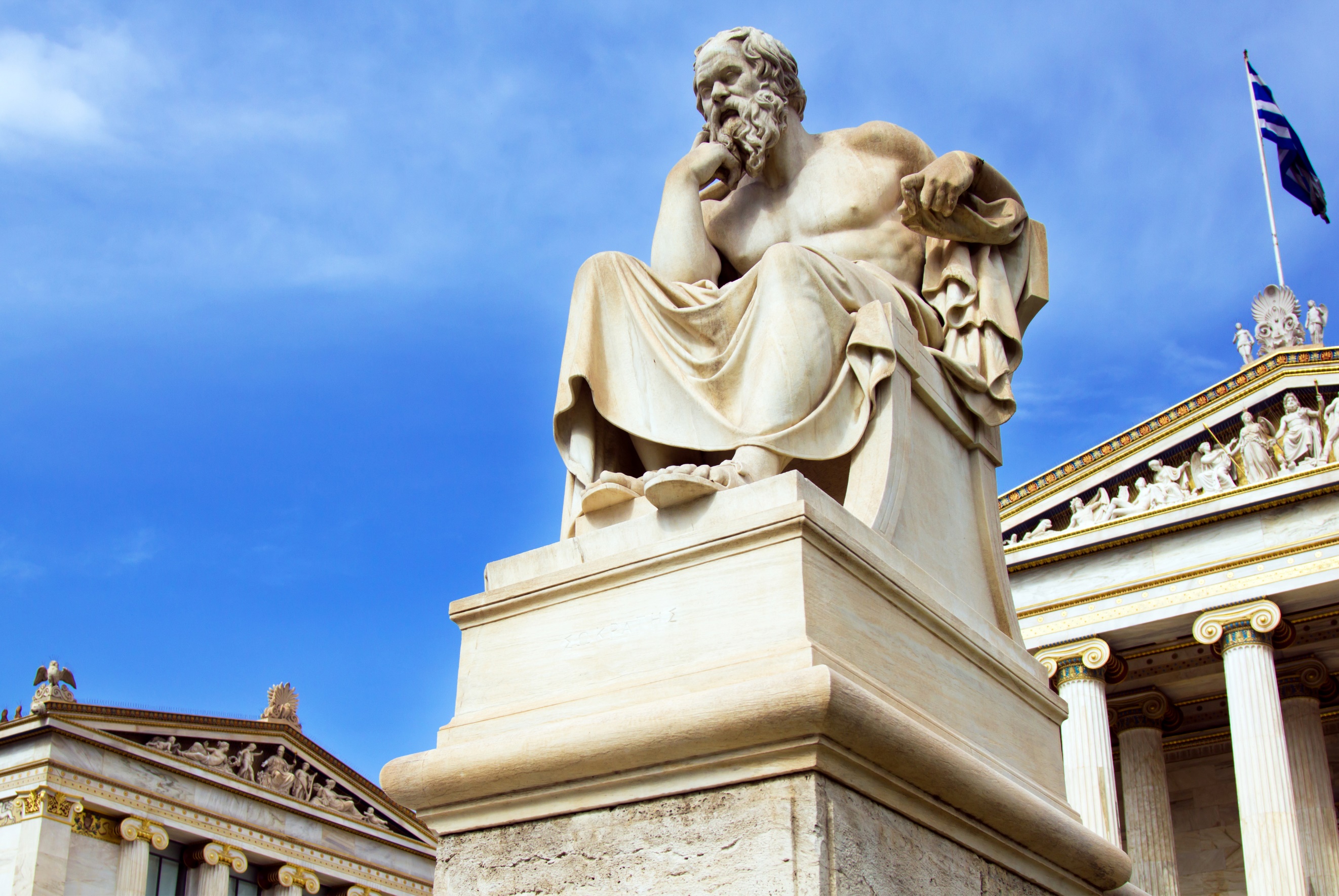 Principal information Principal information Principal name School name Position at school Contact phone numberContact email addressIn 300 words or less, drawing upon your knowledge of the teacher expressing interest in PSoD 2021-22 – What experience, skills and attributes are held by the teacher that will support a successful experience whilst on the study tour and as a representative of PSoD?In 300 words or less, drawing upon your knowledge of the teacher expressing interest in PSoD 2021-22 – What experience, skills and attributes are held by the teacher that will support a successful experience whilst on the study tour and as a representative of PSoD?